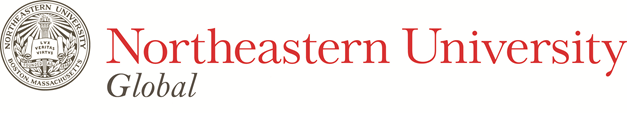 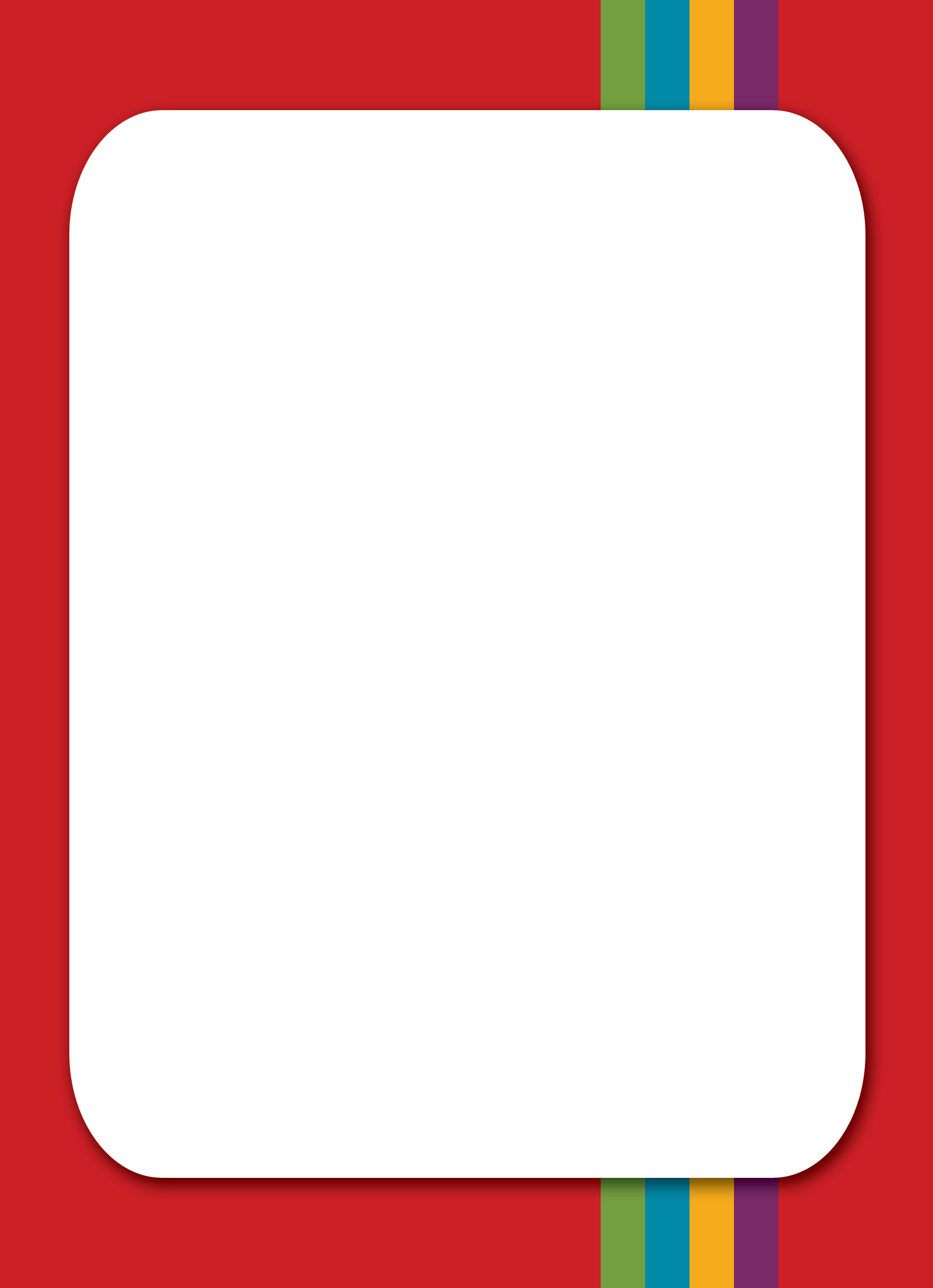 International Tutoring CenterMission The International Tutoring Center is dedicated to providing international students with free, high-quality English language instruction and support.  How It WorksTo sign-up for an appointment, visit http://neu.mywconline.net/ for instructions. Meet one-on-one with a tutor for 50 minute appointments.Tutors can help you with class papers and assignmentscollege application materialsgrammar or vocabularyresearch processLocationSnell Library, Room 088Appointment The center is open on Mondays through Friday.  Please see website for specific times and availabilityPoliciesEach appointment is 50 minutes. Please be on time to your appointment. You can sign-up for a maximum of 2 appointments per week. You can sign-up for appointments 2 weeks in advance.You must show a Valid Northeastern ID before your session   To cancel your appointment, please do so on-line at least 24 hours in advance. Continued…If you don't cancel your appointment and don't show up, you will be considered a “no-show”. If you accumulate 3 “no shows”, the International Tutoring Center may deny you access to the Center. What to Bring	Students must bring typed and printed drafts - no handwritten work or work on computers. Students should bring their assignment sheet, readings, and other materials they used to write their paper.Documents should be spell checked beforehand. Review your own writing before your session. Arrive with clear goals in mind. Before a session, ask yourself, what do I want to ask the tutor? What do I want to improve about my writing, speaking, or reading?Bring a pen or pencil to take notes with during your tutoring session.What to ExpectA friendly and informative one-on-one session with a tutor.Sessions last for 50 minutes so be mindful of the amount of that can be covered in one session.  Tutors will give grammar advice. Tutors will not “correct” your mistakes. Rather, they will highlight the common patterns in your writing and teach you how to avoid such mistakes in the future.Content Matters!  If a paper has larger issues of organization, research and logic, tutors will focus on content issues over grammar.  Citations are very important.  Even if your professor does not specifically state a preferred citation method, you should always be using a recognized citation method.  Learn MLA or APA citation as a standard.Each of our tutors is specialized in certain content areas.  If you are looking for particular help in pronunciation or citation, we may refer you to other tutors who are more qualified to help you in that area. All Northeastern University international students are welcome!E-mail Globalss@neu.edu with any questions.